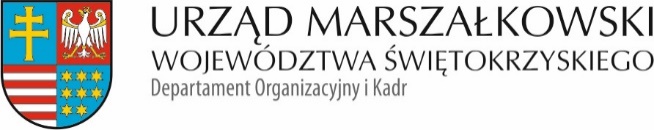 OK-V.272.4.2020	Kielce, dn. 12.11.2020 r.ZAPYTANIE OFERTOWEdotyczące zakupu paczek świątecznych dla dzieci pracowników 
Urzędu Marszałkowskiego Województwa Świętokrzyskiego w KielcachPRZEDMIOT ZAMÓWIENIAPrzedmiot zamówienia obejmuje zakup paczek świątecznych ze słodyczami dla dzieci pracowników Urzędu Marszałkowskiego Województwa Świętokrzyskiego w Kielcach 
wraz z transportem  i rozładunkiem w siedzibie Zamawiającego.Wartość jednej paczki to ok. 100,00 zł brutto (tj. z podatkiem VAT).Paczki w ilości przewidywanej 520 szt. (+/-20), zawierać będą jednakowy, wysokiej jakości asortyment. Jest to ilość szacunkowa i nie stanowi ostatecznego rozmiaru zamówienia, w wyniku czego nie może być podstawą do zgłoszenia roszczeń z tytułu realizacji zamówienia lub być podstawą odmowy zrealizowania zamówienia.Zamawiający zastrzega sobie prawo zmniejszenia lub zwiększenia ilości o 20 szt. w stosunku do przewidywanej ilości 520 szt. Wykonawcy będzie przysługiwało prawo do wynagrodzenia wyłącznie za faktyczną ilość przygotowanych i zamówionych paczek.Nie dopuszcza się ofert zawierających wyroby czekoladopodobne, owoców i innych produktów szybko psujących się oraz produktów mogących ulec pokruszeniu 
i zgnieceniu.Oferowane produkty winny posiadać co najmniej 3-miesięczny okres przydatności do spożycia, licząc od daty realizacji zamówienia. Zaproponowane słodycze w paczce nie mogą się dublować.Każda paczka powinna zawierać co najmniej 20 szt. różnych artykułów,
w tym m. in. niżej wymienione, o masie nie mniejszej niż:ptasie mleczko 350 gczekolada mleczna 90 gczekolada nadziewana 90 gczekolada biała 90 gpierniki 100 gciastka 100 gmieszanka cukierków 200 gżelki 80 g.Każda paczka musi być zapakowana w jednakowe, kolorowe, trwałe, atrakcyjne opakowanie z motywem świątecznym z załączonym bilecikiem z logo Urzędu Marszałkowskiego Województwa Świętokrzyskiego w Kielcach.Paczki muszą być umieszczone w opakowaniach zbiorczych – kartonach.Na kartonach musi być zamieszczona informacja o ilości zapakowanych paczek.ZAMAWIAJĄCYWojewództwo Świętokrzyskie – Urząd Marszałkowski Województwa Świętokrzyskiego, 
al. IX Wieków Kielc 3, 25-516 Kielce, NIP: 959-15-06-120, REGON: 291009337TRYB UDZIELENIA ZAMÓWIENIAZgodnie z Rozdziałem IV Instrukcji „Zasady udzielania zamówień publicznych 
i regulaminu pracy komisji przetargowej”, stanowiącym załącznik Nr 1 do uchwały 
Nr 2081/16 Zarządu Województwa Świętokrzyskiego z dnia 14 grudnia 2016 r. 
w  sprawie aktualizacji „zasad udzielania zamówień publicznych i regulaminu pracy komisji przetargowej, z uwagi na fakt, że szacunkowa wartość zamówienia nie przekracza  wyrażonej w złotych równowartości 30 tys. Euro, postępowanie prowadzone jest bez stosowania przepisów ustawy z dnia 29 stycznia 2004 r. Prawo zamówień publicznych zgodnie z art. 4 pkt 8 (Dz. U. z 2019 r. poz. 1843).Kod CPV: 15842000-2 - Czekolada i wyroby cukiernicze.MIEJSCE I TERMIN REALIZACJI ZAMÓWIENIAUrząd Marszałkowski Województwa Świętokrzyskiego w Kielcach, 
al. IX Wieków Kielc 3.Termin realizacji: 30.11.2020 r. w godzinach 8ºº- 13ºº.ZAWARTOŚĆ OFERTY ORAZ SPOSÓB I TERMIN JEJ SKŁADANIAKompletna oferta powinna zawierać:skan formularza ofertowego (załącznik nr 1 do niniejszego zapytania ofertowego), wypełniony i podpisany przez osobę/osoby upoważnione do reprezentowania Wykonawcy,skan opisu zawartości paczki, z uwzględnieniem nazwy produktu, producenta oraz masy oferowanych produktów – wraz ze zdjęciami gotowej paczki oraz wszystkich oferowanych produktów w paczce wraz z opakowaniem.Skany powyższych dokumentów (opatrzone podpisem oferenta) należy przesłać drogą elektroniczną na adres: izabela.stachurska@sejmik.kielce.pl - w terminie do dnia 20.11.2020 r., do godz. 12ºº.Oferty złożone po terminie nie będą rozpatrywane.KRYTERIA WYBORU OFERTY Warunkiem rozpatrzenia oferty jest jej formalna zgodność z pkt. V.Przy wyborze oferty najkorzystniejszej Zamawiający będzie się kierował następującymi kryteriami:cena ofertowa 						                   - 60% (60 pkt)różnorodność asortymentowa                                                                  - 40% (40 pkt)Ocena kryterium cena ofertowa będzie dokonywana na podstawie wypełnionego przez Wykonawcę formularza ofertowego.Cena ofertowa określa łączną wartość brutto (tj. z podatkiem VAT) złożonej przez Wykonawcę oferty, wynikającą z uwzględnienia wszystkich kosztów, jakie Wykonawca poniesie w związku z realizacją przedmiotu zamówienia.Zamawiający przydzieli każdej badanej ofercie w kryterium cena ofertowa odpowiednią liczbę punktów, zgodnie z poniższym wzorem:C min x 100 C = ------------------ x 60 %		   C bad.gdzie:		C  	- ilość punktów badanej oferty w kryterium ceny ofertowej,		C min	- cena oferty – najniższa cena spośród wszystkich ofert,		C bad.	- cena badanej oferty.Liczba punktów przyznana w ramach kryterium cena ofertowa zostanie zaokrąglona do dwóch miejsc po przecinku.Ocena kryterium różnorodność asortymentowa (A) jest dokonywana w skali
od 0 do 40 pkt i jest przeprowadzana w następujący sposób:0 pkt – przyznawane jest ofercie, która zawiera 20 szt. artykułów w każdej paczce, czyli jest równa wymaganemu minimum,  określonemu w cz. I pkt 7 Zapytania ofertowego,40 pkt – przyznawane jest ofercie, która zawiera największą liczbę artykułów powyżej 20 szt. artykułów w każdej paczce spośród wszystkich ofert,liczba pkt większa niż 0 i mniejsza niż 40 pkt – przyznawana jest ofertom, które zawierają ilość artykułów w każdej paczce większą od wymaganego minimum (20 szt.), a mniejszą niż największa liczbę artykułów w każdej paczce spośród wszystkich ofert – liczba punktów ustalona na zasadzie proporcjonalności.Najkorzystniejszą ofertą będzie ta spośród złożonych ofert, która uzyska najwyższą punktację w wyniku zsumowania punktów dla kryterium cena ofertowa i różnorodność asortymentowa (C + A = maksimum).Jeśli po zsumowaniu punktów okaże się, że dwie lub więcej ofert uzyskało taką samą liczbę punktów, rozstrzygająca będzie data wpływu oferty.WARUNKI PŁATNOŚCIPłatność zostanie uregulowana przelewem na rachunek bankowy Wykonawcy po należytym wykonaniu usługi i dostarczeniu do siedziby Zamawiającego przez Wykonawcę prawidłowo wystawionego dokumentu księgowego (rachunku/faktury VAT), w terminie do 14 dni od daty doręczenia.INFORMACJE DODATKOWEWykonawca może wprowadzić zmiany w złożonej ofercie lub ją wycofać, pod warunkiem, że uczyni to przed upływem terminu składania ofert. Zarówno zmiana, jak i wycofanie oferty, wymagają zachowania formy pisemnej (elektronicznej – w formie skanu).Zamawiający zastrzega sobie prawo zwrócenia się do Wykonawcy z prośbą 
o uzupełnienie złożonej oferty lub udzielenie wyjaśnień. Zamawiający o wyborze najkorzystniejszej oferty poinformuje wszystkich oferentów.Z wyłonionym Wykonawcą zostanie zawarta umowa, uwzględniająca warunki 
i wymagania określone w niniejszym zapytaniu ofertowym.Zamawiający zastrzega sobie możliwość wyboru kolejnej wśród najkorzystniejszych złożonych ofert, jeżeli Wykonawca, którego oferta zostanie wybrana jako najkorzystniejsza, uchyli się od zawarcia umowy dotyczącej realizacji przedmiotu niniejszego zamówienia.Zamawiający zastrzega sobie prawo do unieważnienia postępowania w sytuacji, kiedy cena za wykonanie zamówienia będzie wyższa od kwoty, jaką Zamawiający może przeznaczyć na realizację zamówienia oraz do unieważnienia postępowania, na każdym jego etapie 
w przypadku zaistnienia uzasadnionych okoliczności, a także do pozostawienia postępowania bez wyboru oferty.W przypadku gdy Zamawiający uzna, iż wycena oferty zawiera rażąco niską cenę 
w stosunku do przedmiotu zamówienia, Zamawiający zwróci się do Wykonawcy 
z wnioskiem o wyjaśnienie w wyznaczonym terminie. Cenę uznaje się za rażąco niską, jeżeli jest niższa o co najmniej 30% od średniej arytmetycznej cen wszystkich złożonych ofert. Zamawiający odrzuci ofertę Wykonawcy, który nie złożył wyjaśnień lub jeżeli dokonana ocena wyjaśnień wraz z dostarczonymi dowodami potwierdza, że oferta zawiera rażąco niską cenę w stosunku do przedmiotu zamówienia.KONTAKT Z ZAMAWIAJĄCYM:Osoba wyznaczona do kontaktu z Wykonawcami:Izabela Stachurska – Departament Organizacyjny i Kadr Urzędu Marszałkowskiego Województwa Świętokrzyskiego, pokój 20, tel. 41 342 19 47.W przypadku pytań związanych z zapytaniem ofertowym, należy kontaktować się drogą elektroniczną na adres: izabela.stachurska@sejmik.kielce.pl.ZAŁĄCZNIKIFormularz ofertowy – załącznik nr 1.Projekt umowy – załącznik nr 2.